1	Введение1.1	Второе собрание Рабочей группы Совета по разработке проектов Стратегического и Финансового планов на 2020–2023 годы состоялось в МСЭ 11–12 сентября 2017 года.2	Вступительные замечания и утверждение повестки дня (CWG-SFP-2/1)2.1	Генеральный секретарь МСЭ г-н Хоулинь Чжао открыл сессию, подчеркнув важность деятельности Рабочей группы Совета, признав вклады Рабочей группы по стратегическому планированию Секретариата под председательством Директора Бюро радиосвязи г-на Франсуа Ранси.2.2	Председатель группы г-н Марио Канасса (Бразилия) приветствовал участников и отметил значение Стратегического и Финансового планов для Союза. Председатель напомнил участникам, что задача РГС-СФП заключается в разработке проектов планов для рассмотрения на Совете 2018 года и их представления для принятия на Полномочной конференции 2018 года (ПК-18). Председатель выразил свое пожелание, чтобы деятельность этой рабочей группы и весь процесс были как можно более открытыми, прозрачными и всеохватными, и выделил в качестве примеров такой деятельности первые открытые консультации и обследование среди персонала.2.3	Председатель выразил признательность за поддержку, которую ему оказали его заместители:-	г-жа Жаклин Мупензи (Руанда);-	г-н Мохамед Аль-Мазруэй (Объединенные Арабские Эмираты);-	г-н Хисадзуми Сираэ (Япония);-	г-жа Наталья Петровна Резникова (Российская Федерация);-	г-ну Мануэль да Кошта Кабрал (Португалия).2.4	Было принято решение, что представление и обсуждение вклада Российской Федерации "Проект пересмотра Рез. 71" (CWG-SFP-2/10) состоится в рамках пункта 3 повестки дня, а вклада Российской Федерации "Предварительные выводы по результатам открытых консультаций" (CWG-SFP-2/9) – в рамках пункта 5 повестки дня. Эти изменения были отражены в пересмотренной версии повестки дня (CWG-SFP-2/1(Rev.1)).2.5	Замечаний по отчету о первом собрании не поступило (CWG-SFP-2/2).2.6	Несколько делегаций просили предоставить дополнительное время в рамках общего процесса стратегического планирования для дальнейших консультаций на национальном и региональном уровнях и доработки своих вкладов для работы РГС-СФП. В итоге был достигнут консенсус о том, что любые результаты настоящего собрания следует рассматривать как предварительный проект, который будет в дальнейшем рассмотрен в процессе разработки проектов планов РГС-СФП.3	Структура Стратегического и Финансового планов3.1	Секретариат представил предлагаемый проект структуры нового Стратегического плана на 2020−2023 годы (CWG-SFP-2/3).3.2	Российская Федерация представила вклад по проекту пересмотра Резолюции 71 (CWG-SFP-2/10).3.3	На предварительной основе было решено, что: a) Стратегический план будет представлен в Приложении 1 к Резолюции 71; b) увязка с Финансовым планом – в дополнении к Приложению 1; c) Ситуационный анализ – в Приложении 2 к Резолюции 71; и d) Глоссарий – в Приложении 3 к Резолюции 71.3.4	Секретариат (руководитель бюджетно-финансового аналитического отдела/FRMD) представил обзор проекта Финансового плана на 2020–2023 годы (CWG-SFP-2/4).3.5	Несколько делегаций подчеркнули необходимость того, что при завершении работы над стратегией необходимо учесть наличие ресурсов. Одна делегация предложила, чтобы Государства-Члены как можно скорее объявили о своем предполагаемом классе взноса, чтобы ускорить процесс.3.6	В целях общей разработки проектов Стратегического и Финансового планов на период 2020−2023 годов Рабочая группа Совета подтвердила необходимость четких увязок между стратегическим и финансовым планами при надлежащем учете мандата и основных компетенций Союза. В преддверии ВКРЭ-17 Рабочая группа также подтвердила необходимость надлежащего учета п. 142 Устава о необходимости избегать принятия таких резолюций и решений, которые могут вызвать превышение финансовых пределов расходов, установленных Полномочной конференцией, а также пунктов 488 и 489 Конвенции о финансовой ответственности конференций.4	Глоссарий терминов (CWG-SFP-2/5)4.1	Был представлен предлагаемый проект Глоссария. Группа обсудила и предложила несколько уточненных формулировок. Было отмечено, что Глоссарий также может включать новые термины, которые могут появиться в процессе разработки Стратегического и Финансового планов.5	Консультации по разработке проекта Стратегического плана (CWG-SFP-2/INF-1, CWG-SFP-2/INF-2)5.1	Российская Федерация представила вклад о предварительных выводах по результатам открытых консультаций (CWG-SFP-2/9).5.2	Секретариат (руководитель Отдела корпоративной стратегии/SPM) представил отчеты по итогам первых открытых консультаций и обследования среди персонала по стратегическим приоритетам МСЭ на 2020–2023 годы. Несколько делегаций представили свои ответы в ходе открытых консультаций (от имени администраций или региональных групп). Участники отметили высокое качество полученных вкладов и предложили продолжить процесс консультаций.5.3	Группа приняла к сведению результаты открытых консультаций по: a) основным стратегическим приоритетам МСЭ на период 2020−2023 годов; b) основным тенденциям в области технологий, которые необходимо учитывать; c) важнейшим проблемам для МСЭ в период 2020−2023 годов; и d) важнейшим результатам, которых следует достичь Союзу за период 2020−2023 годов. Группа также приняла к сведению результаты обследования среди персонала: основные приоритеты МСЭ до 2020 года и в последующий период, вклад МСЭ в достижение Целей в области устойчивого развития; области, в которых МСЭ добился очевидных успехов; основные тенденции в области технологий, которые следует учитывать, а также области, требующие усовершенствования, и основные проблемы.6	Стратегическая основа МСЭ на 2020‒2023 годы (CWG-SFP-2/6)6.1	Германия представила вклад "Учет результатов конференции министров стран G20, посвященной цифровой экономике" (CWG-SFP-2/8). Несколько делегаций высказали свою поддержку вклада. Председатель предложил, чтобы Группа изучила Дорожную карту в области цифровой экономики, представленную во вкладе, и определила вопросы, относящиеся к мандату МСЭ, в целях их учета в Стратегическом плане МСЭ на 2020–2023 годы.6.2	Секретариат (руководитель CSD/SPM) представил предлагаемый проект основы. Группа обратилась с просьбой к Секретариату продолжить разработку основы с учетом предварительных материалов и проектов, которые будут рассмотрены группой на следующем собрании. Группа провела обсуждение следующих элементов:–	подготовленный Секретариатом анализ SWOT был с одобрением встречен Государствами-Членами, и РГС-СФП следует продолжить рассмотрение его точных формулировок. Секретариат принял к сведению обсуждение по вопросу изменения содержания для включения в ситуационный анализ (Приложение 2 к Резолюции 71);–	Группа обсудила заявления о концепции и миссии, а также несколько предложенных изменений. Группа согласилась сохранить заявления о концепции и миссии в существующем виде в качестве предварительного проекта для рассмотрения в будущем;–	состоялось представление заявления о ценностях, и Группа обсудила предложенные изменения;–	состоялось утверждение уточненной основы, содержащей пять стратегических целей, при этом в описание целей могут быть внесены дополнительные пояснения и усовершенствования;–	состоялось представление системы управления стратегическими рисками, а также предложенных мер по их смягчению;–	состоялось представление предложенного пересмотренного комплекса целевых показателей. Государства-Члены высказали свои замечания, для того чтобы Секретариат принял их к сведению и продолжил работу над этим предложением;–	Группа обсудила предложенные подходы, представленные для увязки стратегических целей МСЭ с ЦУР, а также Направлениями деятельности ВВУИО. Состоялось подробное обсуждение предложенных вариантов отображения, а также краткое представление созданного МСЭ инструмента для отображения ЦУР. Делегаты обсудили задачи МСЭ, Направления деятельности ВВУИО и увязки с ЦУР, а также то, каким образом каждый Сектор вносит свой вклад в каждую ЦУР и ее задачи. Некоторые делегации просили разъяснений от Секретариата МСЭ и трех Бюро относительно отображения ЦУР в увязке со стратегическими задачами, как это изложено в документе об основах стратегического планирования (CWG-SFP-2/6(Rev.2));–	по итогам обсуждения Секретариату МСЭ и трем его Секторам было предложено пересмотреть работу по составлению сравнительных таблиц и представить более подробную информацию о том, каким образом каждая задача увязана с каждой ЦУР. В частности, Группа предложила делегациям изучить таблицы, сопоставляющие задачи МСЭ-D и ЦУР, и продолжить соответствующую дискуссию на ВКРЭ-17;–	фактический текст и сфера деятельности Сектора, а также межсекторальные задачи, конечные результаты и намеченные результаты деятельности будут обсуждаться на третьем собрании РГС-СФП в январе. Группа обсудила предложенные изменения для внесения в предложенный текст. Делегации также просили указать на непосредственную связь задач с общими стратегическими целями в соответствии с тем, как это отображено в текущем Стратегическом плане;–	Группа обсудила вопрос о возможности включения в работу Бюро, а также Генерального секретариата содействующих сторон (КГР и КГСЭ уже выразили свою готовность).7	Дальнейший процесс разработки Стратегического и Финансового планов (CWG-SFP-2/7)7.1	Участники обсудили содержание и условия вероятного проведения вторых отрытых консультаций. Секретариат представил различные варианты проведения вторых открытых консультаций после второго собрания РГС-СФП. Группа согласилась отложить проведение открытых консультаций на период после третьего собрания РГС-СФП при условии включения в текст любых пересмотров, обсуждавшихся и согласованных на третьем собрании РГС-СФП.7.2	Секретариат обязался опубликовать проект текста Стратегического плана за один месяц до проведения третьего собрания согласно действующим процедурам, однако приложит все силы для того, чтобы попытаться опубликовать его как можно раньше.8	Следующее собрание8.1	На Совете 2017 года проведение следующего собрания РГС-СФП было запланировано на 15 и 16 января. Участники просили Секретариат проконсультироваться с председателями других РГС на предмет возможности переноса третьего собрания на более поздний срок в пределах кластера собраний в январе.8.2	Секретариат МСЭ провел консультации и пришел к заключению, что нет возможности переноса сроков третьего собрания РГС-СФП. Поэтому третье собрание состоится 15 и 16 января 2018 года.______________Рабочая группа Совета по разработке Стратегического и Финансового планов на 2020–2023 годы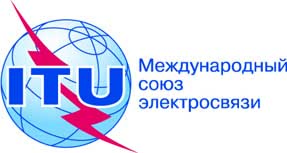 Третье собрание – Женева, 15–16 января 2018 годаДокумент CWG-SFP-3/2-R13 декабря 2017 годаОригинал: английскийПредседатель Рабочей группы Совета по разработке Стратегического и Финансового планов на 2020–2023 годы (РГС-СФП)Председатель Рабочей группы Совета по разработке Стратегического и Финансового планов на 2020–2023 годы (РГС-СФП)ОТЧЕТ О ВТОРОМ СОБРАНИИ РГС-СФПОТЧЕТ О ВТОРОМ СОБРАНИИ РГС-СФПРабочая группа Совета по разработке Стратегического и Финансового планов на 2020–2023 годыВторое собрание – Женева, 11–12 сентября 2017 годаДокумент CWG-SFP-2/11-R26 сентября 2017 годаОригинал: английскийПредседатель Рабочей группы Совета по разработке Стратегического и Финансового планов на 2020–2023 годы (РГС-СФП)Председатель Рабочей группы Совета по разработке Стратегического и Финансового планов на 2020–2023 годы (РГС-СФП)ОТЧЕТ О ВТОРОМ СОБРАНИИ РГС-СФПОТЧЕТ О ВТОРОМ СОБРАНИИ РГС-СФП